Mount Pleasant Property Management, LLC.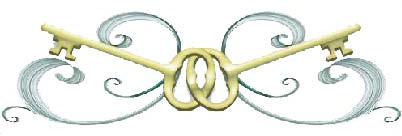 1985 Riviera Drive, Suite 103‐10Mount Pleasant, SC 29464Phone: 843‐530‐4919Fax: 866‐782‐6301Security Deposit and First Month Rent ReceiptDate: ____________________________________________________________________Resident/Tenant:___________________________________________________________Street Address: ____________________________________________________________City__________________________State:_________________Zip:__________________Security Deposit: $_____________________First Month Rent: $_____________________Key Deposit: $_____________________Non Refundable Pet Deposit: $_____________________Refundable Pet Deposit: $_____________________Garage Remote:  $_____________________Other___________________:  $_____________________Total Due: $_____________________This is an acknowledgement from (Owner/Manager)_____________________ for the rental unit located at:_____________________________________________that the Total Security Deposit and First Month Rent have been received from Resident/Tenant listed above on this date (MM/DD/YYYY):_____________________.Tenant: ______________________________________________________________________Tenant: ______________________________________________________________________Owner/Manager: _______________________________________________________________